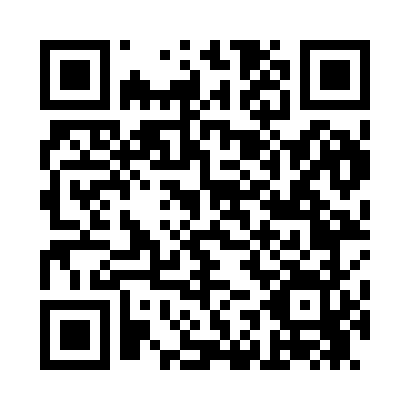 Prayer times for Alvordton, Ohio, USAWed 1 May 2024 - Fri 31 May 2024High Latitude Method: Angle Based RulePrayer Calculation Method: Islamic Society of North AmericaAsar Calculation Method: ShafiPrayer times provided by https://www.salahtimes.comDateDayFajrSunriseDhuhrAsrMaghribIsha1Wed5:076:341:355:278:3710:042Thu5:056:321:355:288:3810:053Fri5:036:311:355:288:3910:074Sat5:026:301:345:288:4010:085Sun5:006:291:345:298:4110:106Mon4:586:271:345:298:4210:117Tue4:576:261:345:298:4310:138Wed4:556:251:345:308:4410:149Thu4:546:241:345:308:4510:1610Fri4:526:231:345:308:4610:1711Sat4:516:221:345:308:4710:1812Sun4:496:211:345:318:4810:2013Mon4:486:201:345:318:4910:2114Tue4:466:191:345:318:5010:2315Wed4:456:181:345:328:5110:2416Thu4:436:171:345:328:5210:2617Fri4:426:161:345:328:5310:2718Sat4:416:151:345:338:5410:2819Sun4:396:141:345:338:5510:3020Mon4:386:131:345:338:5610:3121Tue4:376:121:345:348:5710:3322Wed4:366:121:345:348:5810:3423Thu4:356:111:355:348:5910:3524Fri4:336:101:355:349:0010:3625Sat4:326:091:355:359:0110:3826Sun4:316:091:355:359:0110:3927Mon4:306:081:355:359:0210:4028Tue4:296:081:355:369:0310:4129Wed4:296:071:355:369:0410:4330Thu4:286:061:355:369:0510:4431Fri4:276:061:365:369:0510:45